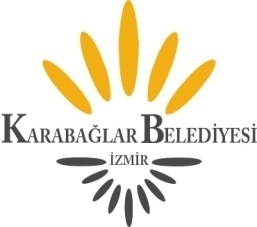 KARABAĞLAR BELEDİYE MECLİSİ									            06/ 05 / 2019 						                              	    Pazartesi  Saat:18.0002/05/2019 TARİHLİ GÜNDEMİN DEVAMI Birimlerden Gelen ÖnergeAli Fuat Cebesoy Mahallesinde yapımı tamamlanmış olan ve 9197, 9170/1, 9197/3 sokaklar arasında kalan park alanına, 1933-2017 tarihleri arasında yaşamış, Türkiye’nin en çok okunan gülmece, genç ve çocuk kitapları yazarlarından olan öğretmen MUZAFFER İZGÜ isminin verilmesi planlanmıştır. Konunun incelenerek Meclisimizce bir karara varılması hk.(Plan ve Proje Md.)Komisyonlardan gelen raporlar.(31/2019)- İzmir İl Milli Eğitim Müdürlüğünün 15/03/2019 tarih ve E.5545389 sayılı yazılarında; Eserkent Ortaokulunun deprem tahkiki çalışmaları kapsamında yıkılarak, yeniden yapılması planlandığı belirtilerek, 6183 sayılı Kanun’un geçici 8.maddesi ve 30/06/2007 tarih ve 26567 sayılı Resmi Gazetede yayınlanan Seri:A Sıra:1 No.lu Tahsilat Genel Tebliği’nin 3.kısmında yapılan düzenlemeler uyarınca, tapuda hisseli veya tam mülkiyetle Belediyemiz adına kayıtlı taşınmazların vergi borçlarına karşılık, satın alımı ve borç terkini işlemleri kapsamında değerlendirilmesi talep edilmiş; tapunun Karabağlar, Selvili Mahallesi, 10650 ada 3 parsel, 884,00 m² yüzölçümlü, 58577/151200 Belediye payı, 342,47 m² Belediye hisseli - 10650 ada 4 parsel, 4.763,00 m² yüzölçümlü, 58577/151200 Belediye payı, 1.845,25 m²  Belediye hisseli -10650 ada 5 parsel, 1.230,00 m² yüzölçümlü, 5657/151200 Belediye payı, 46,02 m² Belediye hisseli - 2972 ada 11 parsel, 66,00 m² yüzölçümlü, tam Belediye payı, 66,00 m² Belediye hisseli taşınmazların 6183 sayılı Amme Alacaklarının Tahsil Usülü Hakkında Kanun’un Geçici 8.maddesi gereğince Belediyemizin söz konusu Kanun kapsamına giren borçlarına karşılık Maliye Bakanlığına satışının Belediyemiz yararına olduğu kanaati ile oybirliği ile uygun bulunduğuna ilişkin Hukuk – İmar- Plan ve Bütçe Komisyon Raporları. (35/2019)- Belediyemiz 2018 Mali Yılına ait Kesin Hesap Cetvellerinin oybirliği ile uygun bulunduğuna ilişkin Plan ve Bütçe Komisyonu Raporu.Dilek ve temenniler.Toplantıya katılamayan üyelerin mazeretlerinin görüşülmesi.Meclis toplantı gün ve saatinin tespiti.  